LO – To be able to round up sums of money.Round the price of each item to the nearest £1 and the nearest 10p (Some have been done for you).ItemPriceNearest £1Nearest 10pMars Bar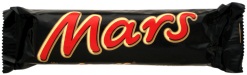 £0.63£1£0.60Walkers salt n vinegar crisps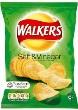 £0.55Teddy bear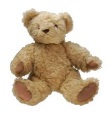 £8.99Tennis ball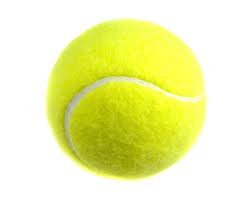 £2.49£2£2.50Skittles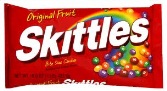 £0.72Ham sandwiches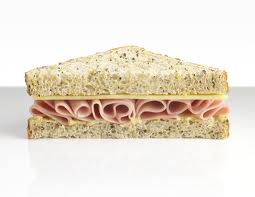 £1.28£1Mobile phone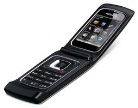 £41.25Laptop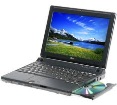 £119.99£120£120.00Bag of apples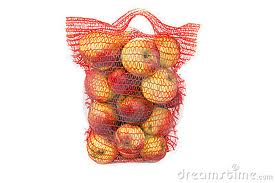 £2.87Bananas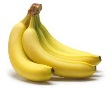 £1.66Blackcurrant juice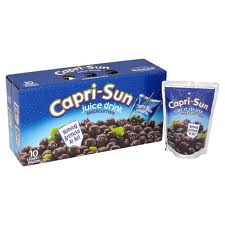 £4.13Coco pops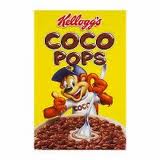 £3.88£3.90Diary of a Wimpy Kid DVD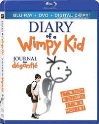 £11.99Comic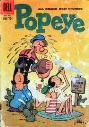 £2.60Harry Potter book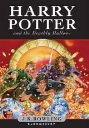 £8.50